	Forth Valley u3a (FVu3a) Membership Form	        Renewal    New Member    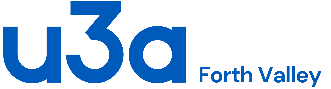 Scottish Charitable Incorporated Organisation (SCIO) Scottish Charity SCO37928